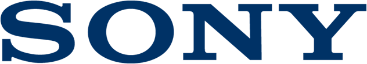 Comunicado de ImprensaHBO Portugal, um novo serviço de streaming disponível nos televisores Sony Android TV Os portugueses terão agora acesso ao serviço de streaming HBO Portugal, através dos televisores Sony Android TV, que não só disponibilizam todas as temporadas dos conteúdos mais populares e premiados da HBO, como também as séries de outros estúdios de renome, bem como filmes, documentários e conteúdos familiares.
A HBO Portugal, um novo serviço de streaming, já disponível em hboportugal.com, oferece uma plataforma de video on demand, que disponibiliza diretamente conteúdos premium aos consumidores. O serviço é acessível através de uma ampla gama de dispositivos como televisores Sony Android TV, tablets, PC, PlayStation 4, e outros.A HBO Portugal permite que os seus subscritores desfrutem de mais de 4.500 conteúdos, incluindo todas as temporadas das séries originais HBO mais populares e aclamadas pela crítica, como “A Guerra dos Tronos”, “True Detective”, “Westworld” e “Big Little Lies”, clássicos como “O Sexo e a Cidade”, “Os Sopranos”, “The Wire” e “Girls”, para além de séries de outros estúdios, como “Patrick Melrose” (Sky/ Showtime) protagonizada por Benedict Cumberbatch (Sky/ Showtime), “A Discovery of Witches” (Sky/Sundance TV), “Krypton” e “Deadly Class” (SyFy), “Legacies”, “Roswell: New Mexico”, “All American” e “As Feiticeiras (CW), e “Killing Eve” (BBC America/AMC). Uma das novidades mais recentes é a série “I am the Night” protagonizada por Chris Pine e realizada por Patty Jenkins (TNT). Além disso, o serviço oferece uma ampla variedade de filmes, documentários como o aclamado “The Case Against Adnan Syed” e uma secção especial com conteúdos para crianças e famílias. A oferta da HBO Portugal incluirá ainda títulos, a estrear em simultâneo com os EUA.A atual gama de TVs Android da Sony está apta para integrar este novo conteúdo de streaming e poder disfrutar de todas as séries e filmes da HBO, com a qualidade de imagem dos televisores Sony.Os melhores televisores Sony Android para aceder à HBO Portugal XG95O mais recente televisor Sony LED Full Array 4K HDR que oferece um nível de contraste e de brilho cinematográfico para detalhes e profundidade mais precisos, graças às múltiplas zonas de LED posicionadas diretamente por trás do ecrã. Além disso, a tecnologia de escurecimento local precisa da Sony, a X-tended Dynamic Range PRO™, permite que o XG95 escureça ou ilumine de forma independente estas zonas individuais de LED para oferecer um nível de contraste e de brilho fortemente melhorado. Integra o poderoso processador de imagem X1™ Ultimate, e proporciona uma experiência de visualização 4K HDR topo de gama, com um nível de detalhes e de nitidez sem precedentes. A série XG95 combina a tecnologia Sounds-from-Picture Reality™ com a tecnologia acústica inovadora Acoustic Multi-Audio™ da Sony, para uma experiência de visualização ainda mais imersiva.MASTER Series OLED AF9 e LCD ZF9Os novos televisores OLED AF9 e LCD ZF9 chegam através da série MASTER – um nome que a Sony reserva exclusivamente para os seus modelos de televisores com a mais alta qualidade. O objetivo da Sony é criar um televisor capaz de apresentar imagens que transmitam fielmente o total intuito dos criadores, pelo que a série MASTER proporciona uma abordagem à qualidade de imagem ao nível de um monitor profissional num estúdio de produção cinematográfica. Tendo desenvolvido e seguido critérios de avaliação de produto muito estritos pelos engenheiros de qualidade de imagem mais experientes, a Sony está confiante que a emblemática série MASTER oferece a melhor qualidade de imagem possível num ambiente familiar.Ambos os modelos AF9 e ZF9 da série MASTER vêm equipados com um Processador de Imagem X1 Ultimate, de última geração e recentemente desenvolvido. Este processador possui um papel fundamental em proporcionar a imagem fiel na série MASTER. Com uma longa história e experiência no desenvolvimento de câmaras profissionais e monitores, a Sony reconhece que a precisão na elaboração de componentes delicados de processamento de sinal resulta numa diferença imediatamente visível em toda a imagem. O Processador de Imagem X1 Ultimate deteta e analisa de forma inteligente cada objeto na imagem através da nova Super Resolução com base em objetos da Sony para um detalhe e uma precisão excecionais. Além disso, a remasterização HDR com base em objetos foi consideravelmente melhorada e permite agora que cada objeto seja remasterizado individualmente para uma melhor profundidade, textura precisa e uma imagem mais realista.BRAVIA OLED AF8Os televisores OLED, da série AF8 oferecem imagens incrivelmente detalhadas, com negros intensos, cores ricas e realistas e um ângulo de visualização extremamente amplo. Graças à sua experiência de mais de meio século no processamento de imagem, a Sony consegue controlar com precisão os 8 milhões de píxeis OLED, oferecendo imagens HDR 4K impressionantes. Por outro lado, a tecnologia Acoustic Surface permite que o som saia diretamente do ecrã, criando uma experiência de entretenimento repleta de imagens atrativas, graças ao seu conceito inovador One Slate que elimina a necessidade de colunas visíveis. O novo design com um suporte minimalista permite que o AF8 possa ser colocado numa ampla variedade de espaços. O processador HDR 4K X1™ Extreme oferece a derradeira experiência de visualização HDR 4K, através da integração de três tecnologias: Object-based HDR Remaster, Super Bit Mapping™ HDR 4K e duplo processamento de bases de dados. Graças ao seu sistema operativo Android TV™, é possível explorar um mundo de filmes, música, fotografias e jogos, bem como efetuar pesquisas por voz para encontrar conteúdos específicos, fazer perguntas e controlar o televisor. XF83O televisor Sony XF83, que integra o poderoso Processador 4K HDR X1, é a solução ideal para aqueles que procuram uma imagem de alta qualidade, num grande ecrã de 60 ou 70 polegadas. Além disso, a série XF83 integra várias tecnologias que trabalham harmoniosamente para tornar as cores e os contrastes mais realistas, limpar a imagem e reduzir o ruído no ecrã, ou otimizar, refinar e melhorar as imagens para revelar ainda mais detalhes. Com controlo de voz avançado e Android TV™, o televisor XF83 4K HDR permite-lhe aceder instantaneamente a filmes, programas televisivos e milhares de apps, podendo ainda ser utilizado como um dispositivo para jogos. O televisor XF83 4K HDR dispõe de uma moldura fina em alumínio, bem como um suporte inteligente que permite fixar e ocultar todos os fios e cabos.SOBRE A HBO PORTUGALA HBO Portugal, parte integrante da HBO Europe, está disponível para subscritores de um serviço SVOD e através da Vodafone Portugal, operador exclusivo, permitindo que os clientes da Vodafone em Portugal acedam ao serviço de streaming via Vodafone Tv, nos seus computadores, smartphones e numa ampla gama de dispositivos eletrónicos.SOBRE A HBO EUROPECom o lançamento da HBO Portugal, a HBO Europe oferece programação aos seus subscritores através de cinco serviços, abrangendo vinte e um países.Na Escandinávia, a HBO Nordic estabeleceu-se como “The Home of Series”, oferecendo um serviço premium de subscrição de video on demand diretamente aos seus consumidores e por meio de operadores na Suécia, Noruega, Finlândia e Dinamarca.Em Espanha, a HBO España está disponível para subscritores através do serviço SVOD e através de uma parceria exclusiva com a Vodafone Espanha, permitindo que os clientes acedam ao serviço de streaming via Vodafone Tv ou através dos seus computadores, smartphones e tablets.Na Europa Central, a HBO está disponível para subscritores na Hungria, República Checa, Eslováquia, Polónia, Roménia, Bulgária, Eslovénia, Croácia, Sérvia, Montenegro, Macedónia e Bósnia & Herzegovina.Nos Países Bálticos, o conteúdo da HBO está disponível através do parceiro exclusivo Telia na Estónia, Letónia e Lituânia.SOBRE A SONY CORPORATIONA Sony Corporation é um fabricante líder de produtos de áudio, vídeo, jogos, comunicação, dispositivos essenciais e tecnologias da informação, para os consumidores e o mercado profissional. Graças às suas atividades no mundo da música, da imagem, do entretenimento por computador e online, a Sony está numa posição única para ser a empresa líder mundial no setor da eletrónica e do entretenimento. A Sony registou um volume de vendas anual consolidado de aproximadamente 77 mil milhões de dólares no ano fiscal terminado a 31 de março de 2018. Website Global da Sony: http://www.sony.net/